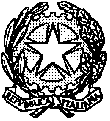 Tribunale Ordinario di Tempio PausaniaUfficio del Giudice per l’Udienza preliminare Il Giudice, dott. Marco Contu, richiamato il provvedimento del Presidente del Tribunale in data  01.09.2020 e, considerata la necessità di scaglionare la trattazione dei processi, al fine di evitare assembramenti in ragione della persistente pandemia da  COVID-19, dispone che i processi  dell’ udienza GUP  del 15.10.2020  vengano trattati secondo il seguente ordine:Tempio Pausania, 13.10.2020                                                                                                        Il Giudice                                                                                                                     									Dott. Marco  ContuNR.G.N.R.N.GIPIMPUTATOOrario 12389/181882/19Ore 09.0021197/183744/18Ore 09.003220/192538/19Ore 09.0043449/182188/19Ore 09.00547/172348/19Ore 09.3063591/1852574/19Ore 09.3072030/18584/19Ore 09.308388/183327/18Ore 09.3092058/16346/19Ore 10.00103116/182116/19Ore 10.00113176/16649/18Ore 10.00121037/162196/19Ore 10.00132017/171852/17Ore 10.30142144/17690/18Ore 10.301527058/142698/18Ore 10.30163702/172914/18Ore 10.30172806/162194/19Ore 11.00187863/172260/18Ore 11.0019990/18318/19Ore 11.00202337/182044/19 Ore 11.0021510/15942/17Ore 11.30221525/181576/19Ore 11.30233163/162114/17Ore 11.30242131/183030/18Ore 11.3025307/19234/20Ore 10.00261466/192968/19Ore 12.00273927/184220/18Ore 12.00282263/141144/18Ore 12.15